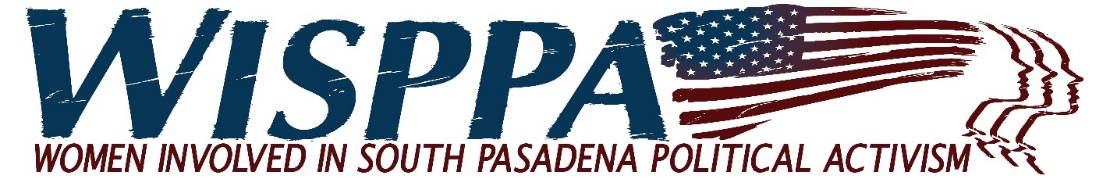 AGENDAJanuary 11, 2020 9:00 a.m. Conversation & Refreshments 9:30 a.m. Business Meeting 11:00 AdjournmentMEETING LOCATION:  South Pasadena Senior Center 1102 Oxley StreetCall to Order (9:30)Introduction of New or Prospective Members and Guests (9:30)Approval of Minutes from November 2, 2019 (9:35)New Business WISPPA 2019 P & L and 2020 Budget (9:36) – Ellen Wood/Betty EmirhanianBoard Meeting report  (9:45)– Betty EmirhanianGeneral Plan Update (9:50) - Delaine ShaneMembership Comments & requests for future agenda items (10:50)Adjournment (11:00)Next Meeting:  February 1